Apollon Apollon war Sohn des Zeus und der Leto. Seine Zwillingsschwester war Artemis. Seine Aufgabenfelder waren vielfältig. Als Gott der Weissagung war er in Delphi beheimatet. Dort gab es bereits ein Orakel. Es gehörte der Erdmutter Gaia und wurde vom Python, einer riesigen Schlange bewacht. Apollon töte den Python und übernahm das Orakel.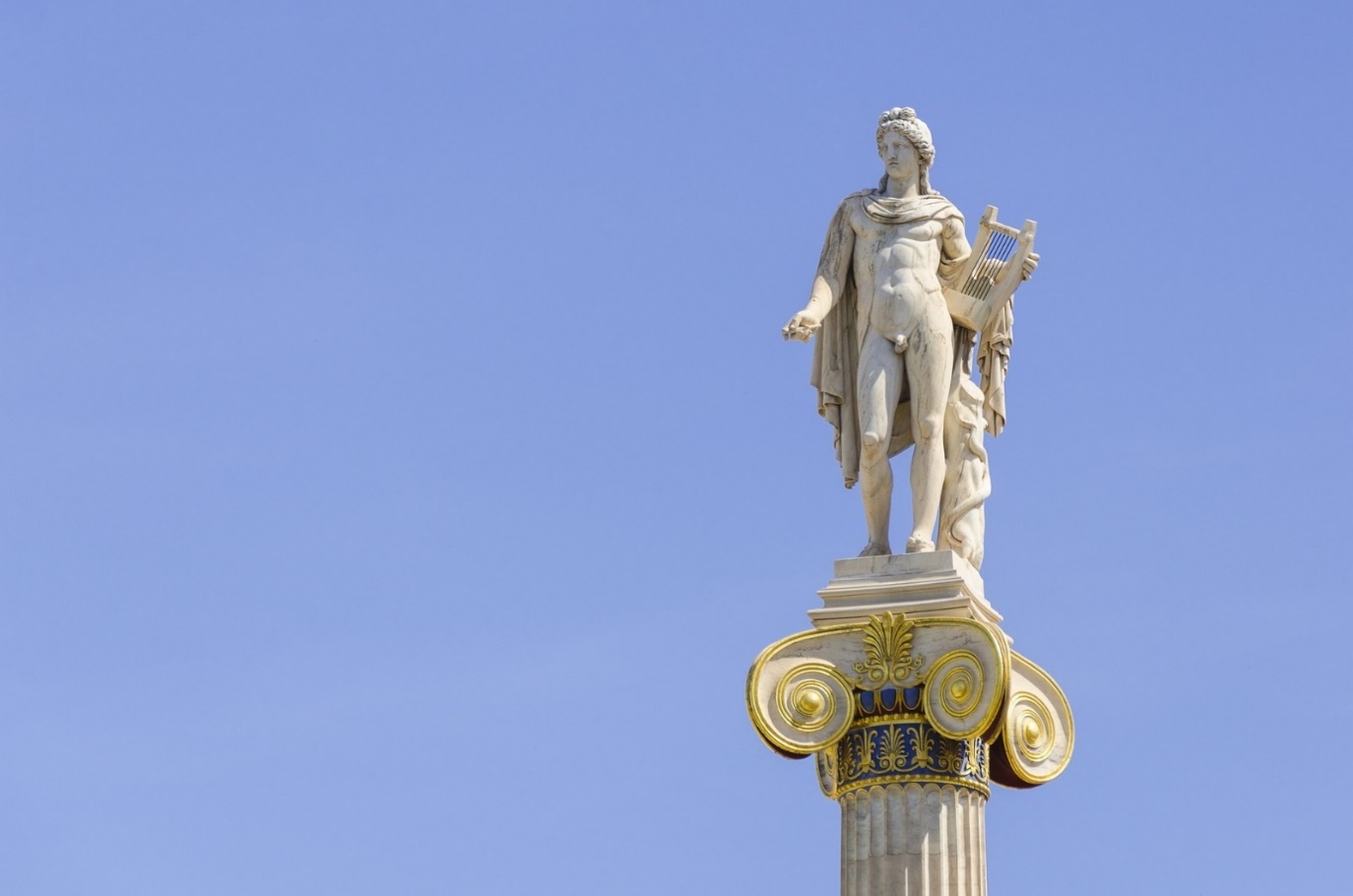 Sein Hang zur Grausamkeit hängt sehr eng mit der ihm von Zeus übertragenen Aufgabe zusammen, Unrecht zu bestrafen und für Gerechtigkeit zu sorgen. So tötet er den Riesen Tityos, der sich an seiner Mutter vergreifen wollte. Gemeinsam mit seiner Schwester Artemis tötete er die Kinder der Niobe mit Pfeil und Bogen, da diese ihre Mutter Leto verspottet hatten. Pfeil und Bogen sind seine Waffen. Dies zeigt sich auch im Trojanischen Krieg als er einen Pfeil des Königssohns Paris ablenkt, so dass dieser Achill tödlich verwundet. In diesem Krieg kämpft Apollon auf der Seite der Trojaner gegen die Griechen. Aber auch hier zeigt sich sein Gerechtigkeitsempfinden, verbunden mit einer großen Portion Grausamkeit. Gemeinsam mit Poseidon hatte er nämlich auch die Mauern von Troja gebaut. Als der trojanische König Laomedon den Preis dafür nicht zahlen wollte, hatte er der Stadt eine grausame Pest gesandt.Apollno ist jedoch nicht nur für Krankheiten verantwortlich, sondern auch für ihre Heilung. So war er auch der Gott der Heilkunst und gab diese Fähigkeit an seinen Sohn Asklepios weiter, den er mit Coronis gezeugt hat. Allerdings war die Beziehung nur von kurzer Dauer. Schon als Coronis mit Asklepios schwanger ist, betrügt sie Apollon mit einem anderen Mann. Aus Rache tötet er gemeinsam mit Artemis, seiner Schwester, Coronis, rettet aber den ungeborenen Sohn.Auch mit anderen Beziehungen, ob Frau oder Mann, hatte Apollon wenig Glück. Sibylle wies seine Liebe zurück. Daraufhin ließ der Gott sie altern, so dass ihr langes Leben zur Qual wurde. Daphne floh vor ihm und bat ihren Vater, den Flussgott Peneius, sie in einen Lorbeerbaum zu verwandeln. Seitdem ist der Lorbeerkranz ein Attribut Apollons. Auch die Beziehung zum spartanischen Königssohn Hyakinthos endet tragisch. Bei Spielen mit dem Diskus traf Apollon versehentlich seinen Geliebten.Besser als mit dem Sport stand es bei Apollon mit der Musik. Sein Lieblingsinstrument war die Lyra. Er hatte sie von seinem Bruder Hermes als Entschädigung für ein geschlachtetes Rind aus seiner Herde erhalten. Sie wurde vielleicht zu seinem bekanntesten Attribut. Allerdings frönte er auch in diesem Zusammenhang seiner Leidenschaft, anderen Schmerzen zuzufügen. Als Marsyas ihn zu einem Wettstreit herausforderte und diesen durch eine List Apollons verlor, ließ er den armen Marsyas bei lebendigem Leibe häuten.Aufgabenstellung:Lies den Informationstext zu deiner Gottheit durch und markiere Informationen, die für eure Profilbeschreibung und für Posts bei Ellenikagram nützlich sind.Tauscht eure Ergebnisse mit Hilfe der Platzdeckchen-Methode aus.Entscheidet gemeinsam, welche Ideen ihr in euren Social-Media-Profil umsetzen möchtet. Haltet diese in der Mitte fest.